В дошкольном образовательном учреждении функционируют группы компенсирующей направленности для детей с нарушениями речи. В данные группы направляются дети, имеющие речевые нарушения, которые выявляются в рамках деятельности ПМПк дошкольного учреждения. На основании Положения о группе компенсирующей направленности и заключений зональной дошкольной ПМПК в группу зачисляются дети с различными видами речевой патологии:- дети с тяжёлыми нарушениями речи (Общее недоразвитие речи, Алалия, Дизартрия, Ринолалия), зачисляются дети с 4-5 лет, на 2-3 года обучения.- дети с ФФН, ФН. (с 5-6 лет, на 1-0,5 года).Срок обучения в группе зависит от степени тяжести речевого нарушения.Коррекционный процесс обеспечивается:- своевременным обследованием детей;- рационально составленным расписанием непосредственно образовательной деятельности;- планированием индивидуальной работы с каждым ребёнком;- созданием специальных условий обучения и воспитания детей с речевой патологией;- использованием специальных образовательных программ коррекции речевых нарушений;- использованием специальных методических пособий, учебно – игровых и дидактических материалов и ТСО;- совместной работой учителя – логопеда с другими специалистами дошкольного образовательного учреждения.Для осуществления коррекционно – развивающего процесса в группах компенсирующей направленности используются специальные образовательные программы логопедической работы по преодолению нарушений речи – «Программа логопедической работы по преодолению фонетико-фонематического недоразвития у детей» (авторы Т.Б. Филичева, Г.В. Чиркина), «Программа логопедической работы по преодолению общего недоразвития речи у детей» (авторы Т.Б Филичева, Г.В. Чиркина, Т.В. Туманова)Основные направления коррекционной работы:- выявление особых образовательных потребностей детей с ОВЗ;- осуществление индивидуально ориентированной помощи детям;- возможность освоения детьми образовательной программы и их интеграции в дошкольном образовательном учреждении.Оборудованы необходимые помещения для коррекционной работы: кабинет педагога – психолога, кабинеты учителей – логопедов с зоной для индивидуальной работы, рабочей зоной, оснащенной оборудованием, учебно – методическими пособиями, дидактическими материалами по всем направлениям работы по развитию и коррекции речи; центры сенсорики и эмоциональной разгрузки в группах, сенсорная комната, где имеются мягкие игрушки, мебель, сухой бассейн, интеллектуально – развивающие игры.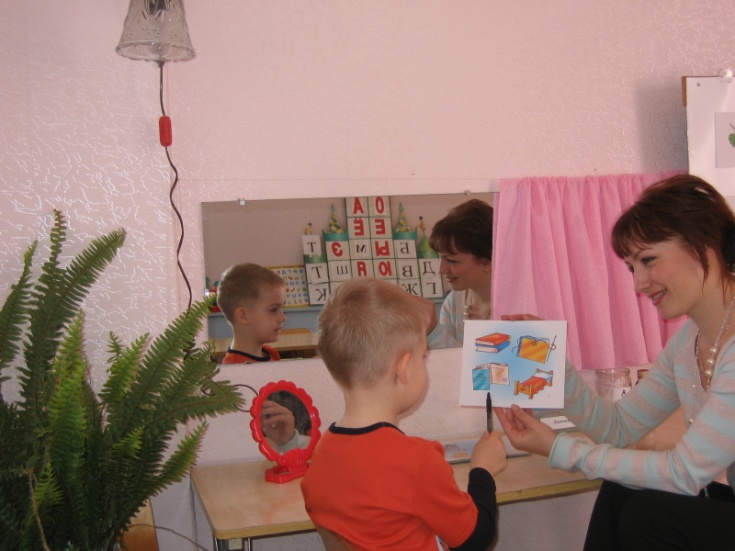 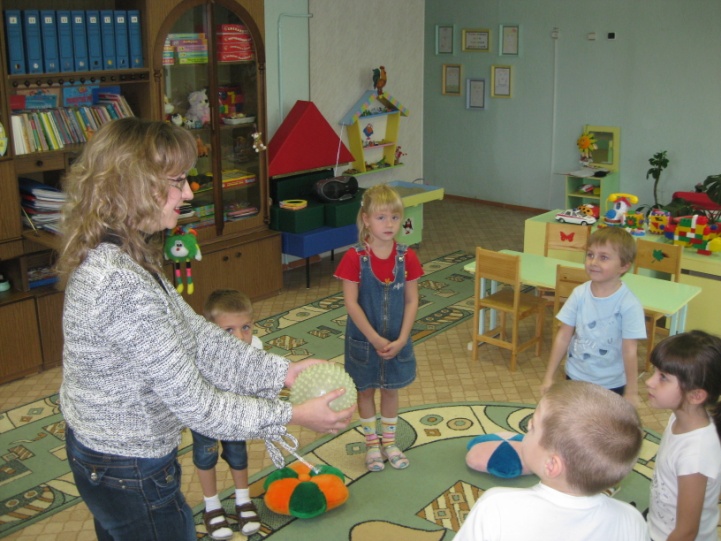                   Учитель-логопед Ансимова 	    Учитель-логопед Маслова                     Татьяна Владимировна	       Екатерина Викторовна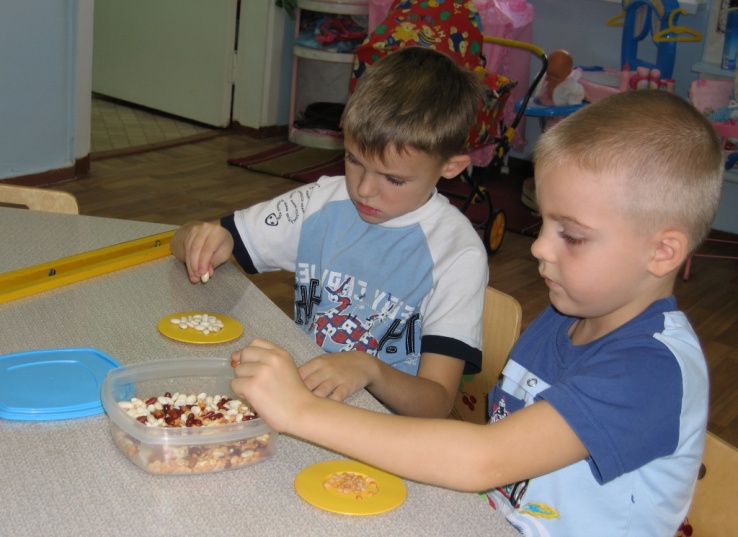 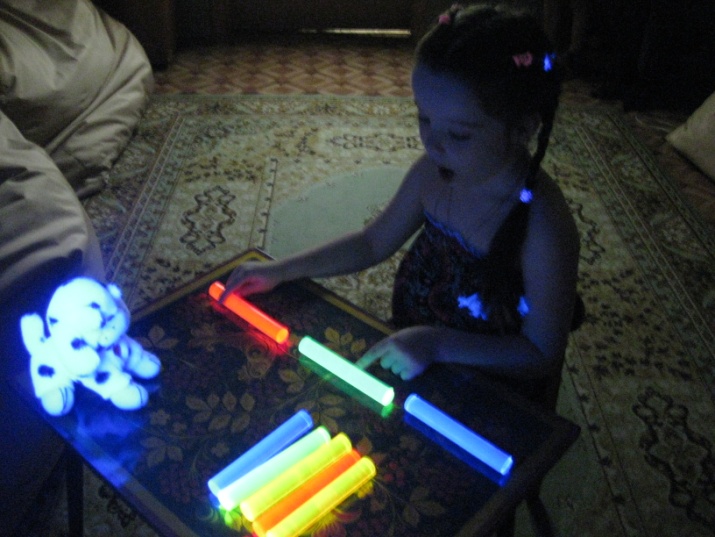 